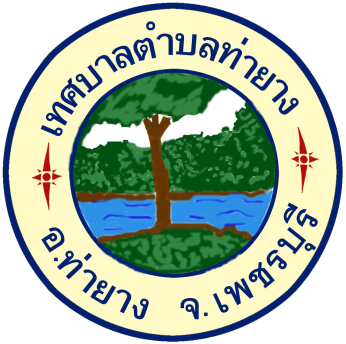 รายงานผลการดำเนินงานรอบ ๖ เดือนประจำปีงบประมาณ  พ.ศ. ๒๕๖๗(ระหว่างเดือนตุลาคม  ๒๕๖๖ – มีนาคม  ๒๕๖๗)เทศบาลตำบลท่ายางกองยุทธศาสตร์และงบประมาณงานจัดทำงบประมาณ